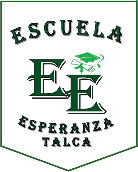 TRABAJO PRÁCTICO DE TECNOLOGÍA, SEXTO AÑO CUARTA ENTREGA.Nombre: _____________________________________Curso:_________Fecha:___________INSTRUCCIONES:En esta actividad es necesario que busques en tu hogar diversos objetos o sistemas tecnológicos que usan diariamente e indican las necesidades que cubre cada uno de ellos en sus vidas. Por ejemplo: un cepillo de dientes, un teléfono celular, una plancha, un par de zapatos, entre otros. RECUERDA QUE UN OBJETO TECNOLÓGICO NO ES TODO LO ELÉCTRICO, SINO QUE “TODO ELEMENTO QUE “MEJORA LAS NECESIDADES DEL PARA EL SER HUMANO”Escoge 3 objetos tecnológicos y luego completa la siguiente tabla. Nombre de objetoDibujo del objeto¿Qué necesidad intenta satisfacer?¿Cuál es la función principal para la que fue diseñado?¿Cómo funciona?